Российский мореплаватель, адмирал Фердинанд (Фёдор) Петрович Врангель внес большой вклад в географическую науку. Он совершил три кругосветных путешествия, нанес на карту ряд географических объектов. Какой из перечисленных географических объектов назван в честь Ф.П. Врангеля?1)пролив2)полуостров3)остров4)хребетДавид Ливингстон – английский исследователь Африки. С 1841 по 1873 г. он совершил многочисленные путешествия по внутренним районам Южной и Центральной Африки: провёл исследования реки Замбези, озер Чилва и Ньяса; участвовал в экспедициях в поисках истока Нила. Какой из перечисленных географических объектов назван в честь Д. Ливингстона?1)остров2)мыс3)водопад4)рекаИ.Ж. Кергелен – французский мореплаватель. В конце XVIII в. он совершил два плавания в южную часть Индийского океана в поисках мифического Южного материка. В 1772 г. два корабля Кергелена вышли с острова Маврикий и пошли курсом на юг. Вскоре Кергелен достиг земли, которую в условиях многодневной штормовой погоды хорошо обследовать не удалось, и Кергелен отбыл на Маврикий в уверенности, что он открыл центральную часть Южного материка. В 1773 г. была предпринята вторая экспедиция Кергелена, целью которой также было обнаружить Южный материк. Какой из перечисленных географических объектов на карте назван в честь И.Ж. Кергелена?1)пролив2)остров3)море4)заливФритьоф Нансен – норвежский полярный исследователь. В 1888 г. он совершил первый в истории лыжный переход через Гренландию. В 1893–1896 гг. Ф. Нансен на корабле «Фрам» осуществил дрейф через Северный Ледовитый океан от Новосибирских островов до архипелага Шпицберген. 
В результате экспедиции был собран обширный океанографический и метеорологический материал. Какой из перечисленных географических объектов Арктики назван в честь Ф. Нансена?1)подводная котловина2)залив	3)океаническое течение4)мореАбель Тасман внёс большой вклад в исследование1)Аравийского полуострова2)островов Новая Зеландия3)полуострова Калифорния4)островов Новая ЗемляФ. Магеллан – один  из величайших мореплавателей на Земле. В XVI в. возглавляемая им экспедиция, отправившись из Европы на запад, впервые обнаружила путь из Атлантического океана в Тихий, пересекла этот самый большой океан и вернулась обратно в Европу с востока. Экспедиция выяснила, что бóльшую часть Земли занимает не суша, а Мировой океан. Какой из перечисленных гидрографических объектов носит имя Ф. Магеллана?1)море2)река3)пролив4)заливЖ-Ф. Лаперуз – великий французский мореплаватель. В конце XVIII в. он возглавил кругосветную морскую экспедицию, целью которой было упорядочивание открытий, сделанных Джеймсом Куком в Тихом океане, 
и «снискание дружбы вождей далёких племен». Он обогатил географические и этнографические знания европейцев о малоизученных землях, прежде всего о побережье Дальнего Востока, Сахалине и Курильских островах. Какой из перечисленных географических объектов носит имя Ж-Ф. Лаперуза?1)пролив2)город3)море4)течениеРоссийские морские офицеры Дмитрий и Харитон Лаптевы внесли значительный вклад в географическую науку, нанесли на карту ряд географических объектов. Какой из перечисленных географических объектов назван в их честь?1)полуостров2остров3)море4)хребетДжордж Ванкувер – английский мореплаватель и исследователь XVIII столетия. Экспедиции под командованием Ванкувера исследовали западное побережье Южной Америки и Сандвичевы острова. Наибольший вклад этот мореплаватель внёс в исследования тихоокеанского побережья Северной Америки. Какой из перечисленных географических объектов Северной Америки назван в честь Дж. Ванкувера?1)море2)канал3)город4)течениеДжон Девис – английский мореплаватель, исследователь Арктики. Возглавляя экспедицию, целью которой было открытие Северо-Западного морского пути в Тихий океан, в 1585–1586 гг. он исследовал юго-восточное побережье Гренландии, юго-восточное побережье Баффиновой Земли, открыл там крупный полуостров (Холл), миновал «Бешеный водоворот» (вход в Гудзонов пролив). Он прошел вдоль Атлантического побережья Лабрадора до 52º с.ш., достиг Баффиновой Земли. Какой из перечисленных географических объектов назван в честь Дж. Девиса?1)залив2)пролив3)море4)течение	Какой мореплаватель командовал экспедицией, совершившей первое кругосветное путешествие?1)Христофор Колумб2)Фернан Магеллан3)Васко да Гама4)Америго ВеспуччиЛ.В. де Торрес (1560–1614 гг.) – известный мореплаватель, капитан одного из трёх кораблей испанской экспедиции, снаряжённой на поиски легендарного Южного материка. Во время этого плавания корабли Торреса впервые пересекли Коралловое море, достигли юго-восточной оконечности Новой Гвинеи. Торрес установил, что Новая Гвинея не является частью Южного материка, а представляет собой огромный остров. В честь Торреса названы острова в северной части архипелага Новые Гебриды, к юго-востоку от Новой Гвинеи. Какой ещё географический объект, открытый испанским мореплавателем Торресом, также назван в его честь?1)течение2)мыс3)пролив4)полуостровИ.Д. Черский – выдающийся исследователь Южной, Восточной и Северо-Восточной Сибири, Крайнего Севера и Дальнего Востока. В 1891 г. Черский возглавил экспедицию в малоизвестный район бассейнов рек Колыма и Индигирка. В его донесениях из Верхнеколымска и Якутска было много новых данных о жизни и обычаях местного населения, о следах прежнего оледенения, о рельефе исследуемой территории. Какой из перечисленных географических объектов назван в честь И.Д. Черского?1)остров2)пролив3)море4)хребетГ.И. Шелихов – русский мореплаватель, промышленник и купец. В 1783 г. в Охотске он организовал разведывательную экспедицию, целью которой был поиск новых островов с лежбищами морского зверя. В 1783–1786 гг. Г.И. Шелихов исследовал северную часть Тихого океана, организовал коммерческое торговое судоходство между Курильской и Алеутской островными грядами. Какой из перечисленных географических объектов на карте России носит имя этого мореплавателя?1)залив2)течение3)вулкан	4)мореУильям Баффин – английский мореплаватель, исследователь Арктики. В ходе экспедиции, целью которой было открытие Северо-Западного морского пути из Атлантического в Тихий океан, он исследовал западное побережье Гренландии. В 1615 г. его экспедицией были открыты полуостров Хейс в Гренландии, большие участки островов Элсмир и Девон в Канадском Арктическом архипелаге. Какой из перечисленных географических объектов на карте Северной Америки назван в честь У. Баффина?1)залив2)пролив3)море4)мысС.И. Дежнёв – русский землепроходец, мореплаватель. В 1638–1648 гг. он принимал участие в речных и сухопутных походах в бассейнах рек Яна и Колыма. В 1648 г. промысловая экспедиция во главе с С.И. Дежнёвым и Ф.А. Поповым обогнула Чукотский полуостров и достигла Анадырского залива. Так был открыт пролив между двумя континентами, который впоследствии был назван Беринговым. Какой из перечисленных географических объектов назван в честь С.И. Дежнёва?1)море2)остров3)залив4)мысКто из мореплавателей является первооткрывателем Антарктиды?1)Абель Тасман2)Фаддей Беллинсгаузен3)Джеймс Кук4)Витус БерингХ. Колумб – один из величайших мореплавателей в истории человечества. Географические открытия, совершённые Колумбом в Америке в ходе 
4-х экспедиций (1492-1504 гг.) имели всемирно-историческое значение. Имя Колумба носят многие географические объекты Америки. Какой из перечисленных объектов Южной Америки носит имя этого мореплавателя?1)море2)государство3)пролив4)заливФ.Ф. Беллинсгаузен – российский исследователь и мореплаватель. 
В 1819–1821 гг. Ф.Ф. Беллинсгаузен возглавил кругосветную экспедицию к Южному полюсу. В 1820 г. на шлюпах «Восток» (под командованием Ф.Ф. Беллинсгаузена) и «Мирный» (под командованием М.П. Лазарева) российские моряки первыми достигли берегов Антарктиды. Какой из перечисленных географических объектов назван в честь Ф.Ф. Беллинсгаузена?1)море2)река3)пролив4)течениеДжеймс Уэдделл – английский зверобой-промышленник, исследователь Антарктики. Уэдделл командовал судном «Джейн», совершившим в 1819–1823 гг. три антарктических плавания. Он описал острова Южная Георгия, Южные Оркнейские острова и дал некоторые сведения о Южных Шетландских островах. Какой из перечисленных географических объектов на карте Антарктиды назван в честь Дж. Уэдделла?1)залив2)пролив3)море4)мысВитус Беринг – великий мореплаватель и исследователь, в 1725–1730 гг. возглавил Первую Камчатскую экспедицию, целью которой были поиски сухопутного перешейка между Азией и Америкой. В 1733–1741 гг. принял участие в Великой Северной экспедиции. Экспедиция В. Беринга пересекла Тихий океан, достигла побережья Аляски. Какой из перечисленных географических объектов назван в честь В. Беринга?1)вулкан2полуостров3)водопад4)мореА. Тасман – известный голландский мореплаватель. Благодаря исследованиям А. Тасмана в XVII столетии на карте мира стало заметно меньше белых пятен. Имя этого выдающегося мореплавателя осталось на географической карте. Какой из перечисленных гидрографических объектов носит имя этого исследователя?1)море2)река3)пролив4)озероБ.А. Вилькицкий занимался гидрографическими исследованиями. 
В 1914–1915 гг. он возглавлял экспедицию, целью которой было прохождение Северного морского пути от Камчатки до Архангельска. В ходе экспедиции был открыт громадный архипелаг из четырех больших островов, впоследствии названный Северной Землей. Имя этого выдающегося мореплавателя осталось на географической карте. Какой из перечисленных географических объектов на карте России назван в честь Б.А. Вилькицкого?1)море2)пролив3)озеро4)полуостровУчащиеся одной из школ нашли в Интернете данные о температурах воздуха, зарегистрированных разными метеостанциями Азии, расположенными примерно на одном меридиане, и сгруппировали эти данные в таблицу.Учащиеся проанализировали найденные данные  с целью обнаружить закономерность в изменении температуры воздуха.  У всех учащихся выводы получились разные. Чей вывод верный?1)Владимир: "Чем ниже расположена метеостанция, тем температура воздуха на ее территории ниже".2)Даниил: "На экваторе температура воздуха и летом, и зимой самая высокая".3)Элеонора: "Зимой температура воздуха уменьшается при движении от экватора к полюсам".4)Диана: "В июле, если двигаться от экватора к Северному полюсу, температура воздуха постепенно понижается".Учащиеся одной из школ юга России 23 сентября совершили поход на вершину одной из невысоких гор, находящихся в окрестностях их города, двигаясь по компасу с востока на запад. Каждые полчаса они делали короткие остановки, во время которых они измеряли температуру воздуха, атмосферное давление и определяли высоту Солнца над горизонтом. (Схема маршрута с точками остановок показана на рисунке.) 

Результаты их наблюдений приведены в следующей таблице.
 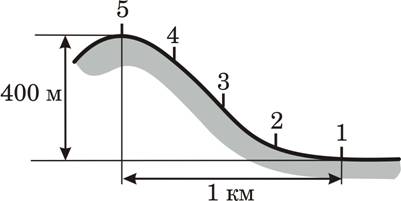 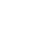  Какую из изученных на уроках географии закономерностей подтверждают собранные данные?1)Температура воздуха понижается с высотой.2)Континентальность климата увеличивается в направлении с запада на восток.3)Атмосферное давление понижается с высотой.4)Высота Солнца изменяется в зависимости от географической широты местности.Учащиеся одной из школ нашли в Интернете данные о температурах воздуха, зарегистрированных разными метеостанциями Азии, расположенными примерно на одном меридиане, и сгруппировали эти данные в таблицу.  Учащиеся проанализировали найденные данные  с целью обнаружить закономерность в изменении температуры воздуха.  У всех учащихся выводы получились разные. Чей вывод верный?1)Григорий: "Чем ближе к экватору, тем меньше разница температур воздуха между январём и июлем".2)Дмитрий: "Чем выше над уровнем моря, тем температура воздуха ниже".3)Ольга: "Летом, чем ближе к экватору, тем теплее".4)Анастасия: "На экваторе в течение года всегда самая высокая температура воздуха".Учащиеся после изучения статистического материала составили следующую таблицу, характеризующую климат в разных городах России.Какую из изученных на уроках географии закономерностей подтверждают собранные данные?1)Чем больше географическая широта, тем ниже температура воздуха.2)Чем больше географическая долгота, тем выше температура воздуха.3)Количество атмосферных осадков в России увеличивается с удалением от Атлантического океана.4)Количество атмосферных осадков в России уменьшается с удалением от Атлантического океана.Учащиеся одной из школ нашли в Интернете данные о температурах воздуха, зарегистрированных разными метеостанциями Азии, расположенными примерно на одном меридиане, и сгруппировали эти данные в таблицу.Учащиеся проанализировали найденные данные  с целью обнаружить закономерность в изменении температуры воздуха.  У всех учащихся выводы получились разные. Чей вывод верный?1)Элеонора: "Наименьшая разница в температурах воздуха лета и зимы наблюдается на экваторе".2)Владимир: "Чем выше над уровнем моря, тем температура воздуха выше".3)Даниил: "На экваторе температура воздуха в течение всего года всегда самая высокая".4)Диана: "В июле при движении от экватора к полюсам температура воздуха увеличивается".Прочитайте текст и ответьте на вопрос.
Учащиеся нескольких школ, находящихся в разных городах России, обмениваются результатами наблюдений, которые проводятся ими на географических площадках. 21 марта в полдень по солнечному времени каждого из городов (во всех городах действует московское время) они определили высоту Солнца над горизонтом и зафиксировали температуру воздуха. Результаты их наблюдений приведены в следующей таблице.Какую из изученных на уроках географии закономерностей подтверждают собранные данные?1)Континентальность климата увеличивается в направлении с северо-запада на юго-восток.2)Температура воздуха изменяется в течение суток.3)Высота Солнца изменяется в зависимости от географической широты местности.4)Высота Солнца изменяется в течение дня в зависимости от времени наблюдения.Школьники из нескольких населённых пунктов России обменялись данными, полученными на местных метеостанциях 22 января 2013 г. Собранные ими данные представлены в следующей таблице.Учащиеся проанализировали собранные данные в целях выявления зависимостей между полученными характеристиками. У всех учащихся выводы получились разные. Кто из учащихся сделал верный вывод на основе представленных данных?1)Михаил: «Среднесуточная температура воздуха понижается при движении с запада на восток».2)Иван: «Чем меньше продолжительность дня, тем ниже среднесуточная температура воздуха».3)Пётр: «Продолжительность дня уменьшается при движении с юга на север».4)Елена: «Высота Солнца над горизонтом уменьшается при движении с запада на восток».Школьники из нескольких населенных пунктов России обменялись данными о средних температурах воздуха в июле и январе, полученными на местных метеостанциях в результате многолетних наблюдений.Собранные ими данные представлены в следующей таблице.Учащиеся проанализировали собранные данные с целью выявления зависимости между особенностями климата и географическим положением пункта. У всех учащихся выводы получились разные. Кто из учащихся сделал верный вывод на основе представленных данных?1)Катя: «При движении с северо-запада на юго-восток увеличивается годовая амплитуда температуры воздуха».2)Георгий: «Чем выше расположен пункт, тем чаще в нём выпадаютатмосферные осадки».3)Степан: «Зимы становятся теплее при движении на восток».4)Дарья: «Чем ближе к Атлантическому океану, тем лето теплее».Школьники из нескольких населённых пунктов России обменялись данными о средних температурах воздуха в июле и январе и других климатических показателях, полученными на местных метеостанциях в результате многолетних наблюдений. Собранные ими данные представлены в следующей таблице.Учащиеся проанализировали собранные данные с целью выявления зависимости между особенностями климата и географическим положением пункта. У всех учащихся выводы получились разные. Кто из учащихся сделал верный вывод на основе представленных данных?1)Ирина: «При движении с северо-запада на юго-восток среднегодовое количество атмосферных осадков увеличивается».2)Галина: «При движении с северо-запада на юго-восток лето становится более тёплым».3)Марк: «При увеличении летних температур воздуха среднегодовое количество атмосферных осадков уменьшается».4)Иван: «При движении с северо-запада на юго-восток зима становится более холодной».Школьники нашли в Интернете данные о средних температурах воздуха в июле и январе и других климатических показателях, полученные на разных метеостанциях, расположенных в Австралии на одном меридиане, но на разных широтах, в результате многолетних наблюдений. Собранные ими данные представлены в следующей таблице. Учащиеся проанализировали собранные данные с целью выявления зависимости между особенностями климата и географическим положением пункта. У всех учащихся выводы получились разные. Кто из учащихся сделал верный вывод на основе представленных данных?1)Наталья: "Чем ниже расположен пункт, тем больше годовая амплитуда температур."2)Виктор: "Чем ближе к экватору расположен пункт наблюдения, тем больше среднегодовое количество атмосферных осадков."3)Артур: "Чем теплее июль, тем больше среднегодовое количество атмосферных осадков."4)Софья: "Чем ближе к экватору, тем средняя температура воздуха в январе выше."Название
метеостанцииГеографи-
ческие
координатыВысота
над
уровнем
моря, мСредняя
темпера-
тура
воздуха
в июле,
°ССредняя
темпера-
тура
воздуха
в январе,
°СУсть-Илимск58° с.ш.
102° в.д.40116,4-22,1Гарзэ31° с.ш.
100° в.д.33914,3-3,9Фитсанулок16° с.ш.
100° в.д.4430,124,6Паданг0° ш.
100° в.д.326,226,3№
точкиВремя
наблюденияТемпература
воздуха, °САтмосферное
давление,
мм рт.ст.Высота
Солнца над
горизонтом110 ч.+1075517°210 ч. 30 мин.+1174521°311 ч.+1273525°411 ч. 30 мин.+1372530°511 ч. 55 мин.+1471535°Название
метеостанцииГеографи-
ческие
координатыВысота
над
уровнем
моря, мСредняя
темпера-
тура
воздуха
в июле,
°ССредняя
темпера-
тура
воздуха
в январе,
°СПенанг5° с. ш.
100° в.д.326,826,8Нан18° с. ш.
100° в.д.20028,322Гарзэ31° с. ш.
100° в.д.33914,3-3,9Тура64° с. ш.
100° в.д.16812,4-36,4ГородГеографические
координаты городаt воздуха, °С (январь)t воздуха, °С (июль)Средне-
годовое кол-во осадковСанкт-Петербург60° с.ш.
30° в.д.– 8+ 17650 ммМосква56° с.ш.
37° в.д.– 9+ 18625 ммТомск57° с.ш.
85° в.д.– 19+ 18,3435 ммЯкутск52° с.ш.
130° в.д.– 40+ 20240 ммНазвание 
метеостанцииГеографические
координатыВысота 
над 
уровнем
моря, мСредняя
темпера-
тура
воздуха
в июле,
°ССредняя
 темпера-
тура
воздуха
в январе,
°СУсть-Илимск58° с.ш. 102° в.д.40116,4-22,1Гарзэ31° с.ш. 100° в.д.33914,3-3,9Нан18° с.ш. 100° в.д.20028,322Паданг0° ш. 100° в.д.326,226,3Пункт наблюденияКоординаты пункта наблюденияВысота Солнца над горизонтомТемпература воздуха, °СВремя наблюдения,
МСКСанкт-Петербург60° с.ш. 30° в.д.30°+4 °С13 ч.Москва56° с.ш. 37° в.д.34°+1 °С13 ч. 28 мЛипецк53° с.ш. 40° в.д37°+6 °С13 ч. 40 мАстрахань46° с.ш. 48° в.д.44°+8 °С14 ч.Название пунктаГеографическиекоординатыПродолжительность дняВысота Солнца над горизонтомв полденьСреднесуточная температура воздухаВоронеж51° с.ш. 39° в.д.8 ч 38 мин.18,7°–8 °СРязань55° с.ш. 39° в.д.8 ч 13 мин.15,8°–16 °СУфа55° с.ш. 56° в.д.8 ч 13 мин.15,8°–6 °СВологда59° с.ш. 39° в.д.7 ч 22 мин.11,1°–18 °СПункт
наблюденияГеографические
координаты пункта
наблюденияВысота
над уровнем
моря, мСредняя
температура воздуха,
°ССредняя
температура воздуха,
°ССреднее
годовое
количество
дней с атмосферными
осадкамиПункт
наблюденияГеографические
координаты пункта
наблюденияВысота
над уровнем
моря, миюльянварьСреднее
годовое
количество
дней с атмосферными
осадкамиОренбург51° с.ш. 55° в.д.115+21–1579Самара53° с.ш. 50° в.д.44+20–1395Йошкар-Ола56° с.ш. 48° в.д.106+19–13107Великий Новгород58° с.ш. 31° в.д.25+17–7113Пункт
наблюденияГеографические
координаты пункта
наблюденияСредняя
температура
воздуха, °ССредняя
температура
воздуха, °САтмосферные осадки, норма, ммАтмосферные осадки, норма, ммСреднегодовое
количество
атмосферных
осадков, ммПункт
наблюденияГеографические
координаты пункта
наблюденияиюльянварьиюльянварьСреднегодовое
количество
атмосферных
осадков, ммНарьян-Мар68° с.ш. 53° в.д.+13,1–18,24926456Ханты-Мансийск61° с.ш. 69° в.д.+18,0–19,77530553Омск54° с.ш. 73° в.д.+19,6–16,96024400Барнаул53° с.ш. 83° в.д.+19,9–15,56423413ПунктнаблюденияГеографические координаты пункта наблюденияВысота над уровнем моря, мСредняя температура воздуха, °ССредняя температура воздуха, °ССреднее количество атмосферных осадков в год, ммПунктнаблюденияГеографические координаты пункта наблюденияВысота над уровнем моря, мянварьиюльСреднее количество атмосферных осадков в год, ммАлис-Спрингс24° ю.ш. 134° в.д.546+ 36,0+ 19,4281,2Эллиотт18° ю.ш. 34° в.д.220+ 38,2+ 27,8623,3Ларримах16° ю.ш. 34° в.д.184+ 35,6+ 29,1807,6Воруви11° ю.ш. 34° в.д.4+ 32,0+ 28,31185,4